Course Syllabus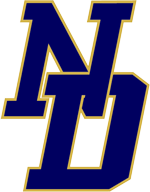 Principles and Elements of Floral DesignAgriculture, Food, & Natural ResourcesNew Diana High SchoolInstructor: Dylan BaconOffice Phone: 903-663-8001 ext. 214Email: dbacon@ndisd.orgWebsite: http://mrbaconagriculture.weebly.com/ Course DescriptionThe purpose of this course is to allow students the opportunity to gain foundational knowledge and skills related to the principles, elements, and business aspects of floral design and the floral industry.Learning GoalsThroughout this course, the students should achieve the following competencies and skills:Begin or continue work on a Supervised Agriculture Experience (SAE) as defined by TEKS Chapter 130, Subchapter A.Understand the history and societal impact of floral designUnderstand the basic principles of floral designIdentify common cut flowers and their uses in floral arrangementsImplement proper techniques for storing and designing with silk and cut flowersCreate various geometric arrangementsCreate various seasonal, holiday, and celebratory arrangementsApply critical thinking to understand business concepts surrounding the floral industryEvaluate the quality of floral arrangementsSupplies RequiredPencil or PenComposition Notebook (Wide or College Rule)Plastic folder or 1” BinderClosed toe shoes (for labs)Grading Procedures50% of the students’ grade will be determined by tests, including:Formative and Summative AssessmentSupervised Ag Experience AssessmentMajor Projects50% of the grade will come from Daily Assignments and QuizzesThe minimum grade for any completed daily assignment or assessment turned in on time is 50%.  If the assignment is not completed by the student, they will receive the grade they would normally earn without the 50-Point completion threshold. Late WorkDaily assignments not ready for submission by the due date will incur a 20-point penalty per day they are late. Assignments more than 2 days late will not be accepted. Absent WorkCollecting assignments which the student missed due to absence is the responsibility of the student, NOT Mr. Bacon. Students will have the same amount of days to complete the missing assignment(s) as the class did originally. If the assignment is not turned in by the adjusted due date, the Late Work penalty will begin to be assessed.(Example: If the class had 3 days to finish an assignment, the returning student will have 3 days to complete the same assignment upon their return).Classroom PoliciesIn the interest of maintaining a safe, productive, and efficient learning environment, the following policies will be implemented and strictly adhered to:Show respect for yourself, others, and equipmentTend to the business at handNo cell phones in classNo food or drinks in classYear at a GlanceBelow is the general scope and sequence of lessons throughout the school year. What is listed below is subject to change due to schedule, resources, and other factors:NOTE: The Supervised Agriculture Experience project will be introduced in the 1st 6 Weeks; however, every student will maintain an SAE project throughout the school year. Grades will be assessed every 6-weeks over student’s SAE.1st 6 WeeksIntroduction to Floral DesignSupervised Agriculture ExperiencesPrinciples and Elements of floral designHistory of floral designHomecoming Mums and GartersIntroduction to sales and recordkeepingMajor Tests: SAE Plan (Sept. 8), Intro/P&E (Sept. 14), Mums (Sept. 29)2nd 6 WeeksBusiness aspects of the floral industryFloral ID and usesRound Design: Fall pumpkin arrangementsJack-o-Lantern CarvingMajor Tests: Business (Oct. 5) Rounds (Oct. 13) Pumpkins (Oct. 25)3rd 6 WeeksAsymmetrical Triangle ArrangementsThanksgiving Cornucopia ArrangementsOverview of Holiday ArrangementsChristmas/Holiday WreathsMajor Tests: Cornucopia (Nov. 17), Triangle (Nov. 30), Wreaths (Dec. 12)4th 6 WeeksSymmetrical Triangle ArrangementsCultural Awareness Research ProjectSympathy ArrangementsDish GardensValentine’s Day ArrangementsMajor Tests: Triangles (Jan. 12), Culture (Jan. 19), Sympathy (Feb. 2), Dish (Feb. 12)5th 6 WeeksFFA Week Celebration DesignsSymmetrical Fan ArrangementsEaster/Spring DesignsCareers in Floral DesignWedding Planning ProjectWedding Arrangements and DecorationMajor Tests: Fans (Feb. 23), Careers (Mar. 2), Wedding (Mar. 5, 23, Ap. 13)6th 6 WeeksCandy designs and arrangementsDesign Evaluation and critiqueRound table centerpiecesAdministrative Professionals’ Week arrangementsClass Floral Cup ContestMajor Tests: Centerpieces (Ap. 27), Candy arrangements (May 10), Floral Cup (May 16)